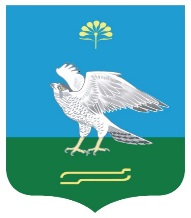 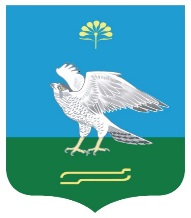                                                                        № 5 О подготовке населенных пунктов, хозяйственныхобъектов, мостов, коммунально-энергетических сетей и других сооружений сельского поселения Зильдяровский сельсовет к безаварийному пропуску паводка 2023 года          В соответствии с распоряжением Главы администрации муниципального района Миякинский район  № 43 от 08 февраля 2022 года «О подготовке населенных пунктов, гидротехнических сооружений, мостов, коммунально-энергетических сетей и других сооружений муниципального района Миякинский район к безаварийному пропуску паводка 2022 года»,  в целях обеспечения своевременной и качественной подготовки населенных пунктов, хозяйственных сооружений, мостов и других сооружений сельского поселения Зильдяровский сельсовет к пропуску ледохода и подъему уровня воды во время весеннего половодья, а также защиты населения и сохранения  материальных ценностей на затапливаемых территориях, и руководствуясь Федеральным Законом «Об общих принципах организации местного самоуправления в Российской Федерации» № 131-ФЗ от 6 октября 2003 года:           1.Утвердить           состав противопаводковой комиссии для организации и координации работ по подготовке к безаварийному пропуску паводка 2023 года (приложение № 1);          план мероприятий по подготовке к безаварийному пропуску паводка 2023 года (приложение № 2).          распределение обязанностей среди членов противопаводковой комиссии в период весеннего половодья 2023 года (приложение № 3);          2.Администрации сельского поселения до 15 марта 2022 года           уточнить населенные пункты, которые могут быть подвергнуты подтоплению или оказаться отрезанными от основной территории;         уточнить места расположения кладбищ, скотомогильников, попадающих под воздействие весеннего половодья, принять меры по предупреждению их размывов;          разработать план мероприятий по жизнеобеспечению населения, попадающего в зону затопления, сохранению и вывозу материальных ценностей, подготовке сил и средств, способ оповещения населения, эвакуации людей из зоны затопления в период весеннего половодья;           сформировать аварийно-восстановительные противопаводковые бригады для проведения аварийных работ на ГТС и в местах пересечения половодьем дорог или коммуникаций жизнеобеспечения, обеспечить их оснащенность инвентарем и техникой;           провести разъяснительную работу с жителями населенных пунктов, попадающих в зону возможного подтопления, о порядке их действий в случае проведения возможных эвакуационных мероприятий, определить и подготовить места эвакуации населения из зон затопления, маршруты эвакуации, пункты посадки людей на транспорт;             разработать мероприятия по обеспечению пожарной безопасности в населенных пунктах, которые могут быть отрезаны от основной территории;            в период прохождения ледохода и высокого уровня паводковых вод организовать круглосуточное дежурство из числа руководящих работников. О состоянии паводка на реках, резких подъемах и других явлениях регулярно информировать районную паводковую комиссию;            определить ответственных лиц по предоставлению информации о паводковой ситуации на подконтрольной территории;            подготовить гидротехнические сооружения к пропуску паводка и выполнить мероприятия.          3.Рекомендовать руководителям хозяйств, предприятий и организаций           выделять при необходимости по заявкам противопаводковых комиссий и аварийных бригад необходимую технику;            принять меры по предотвращению загрязнения окружающей среды, не допустить попадания загрязняющих веществ в талые воды и водоемы.          4. Контроль за исполнением настоящего постановления оставляю за собой.Глава сельского поселения                                           З.З.Идрисов                                                                                Приложение № 1                                                                                                            К распоряжению главы                                                                                                             сельского поселения                                                                                                            Зильдяровский сельсовет                                                                                                             от 17 февраля 2023 года  № 5СОСТАВпротивопаводковой комиссии для организации и координации работ по подготовке к безаварийному пропуску паводка 2023 года   Управл. делами администрации сельского   поселения Зильдяровский сельсовет                                            Г.М.Гареева                                                                                          Приложение № 2                                                                                                        К распоряжению главы                                                                                                       сельского поселения                                                                                                       Зильдяровский сельсовет                                                                                                        от 17 февраля 2023 года № 5ПЛАН мероприятийпо подготовке и проведению безаварийного пропуска паводка  2023 года в сельском поселении Зильдяровский сельсовет   Управл. делами администрации сельского   поселения Зильдяровский сельсовет                                            Г.М.Гареева                                                                                                  Приложение № 3                                                                                                    К распоряжению главы                                                                                                     сельского поселения                                                                                                    Зильдяровский сельсовет                                                                                                    от 17 февраля 2023 года  № 5РАСПРЕДЕЛЕНИЕобязанностей среди членов паводковой комиссииУправл. делами администрации сельского поселения Зильдяровский сельсовет                                                  Г.М.Гареева№ п\пФамилия и инициалыЗанимаемая должность№№ телефонов1.Идрисов Зиннур ЗаригатовичГлава сельского поселения, председатель комиссии3-16-912.Лутфуллин Ильдар ФанзилевичЗам. директора ООО «Зильдяр», заместитель председателя комиссии (по согласованию)3-15-213.Аглиуллин Зуфар БиктимеровичПредседатель СПК «Урал», заместитель председателя комиссии (по согласованию)2-36-434.Гареева Гульназ МазгаровнаУправляющий делами администрации, секретарь комиссии3-16-915.Хабибуллин Ильфат ХасановичМастер Зильдяровского участка РЭС (по согласованию)3-15-356.Каримов Фарит АйратовичМонтер Миякинского РУС Туймазинского МУЭС ОАО «Башинформсвязь» (по согласованию)3-15-167.Раупов Радик ВакиловичГл. инженер ООО «Зильдяр» (по согласованию)3-15-228.Гатауллин Халил ГубайдулловичГл. инженер СПК «Урал» (по согласованию)2-36-169.Мурзагареев Раян СафуановичОператор котельной СК и ФАП д.Исламгулово (по согласованию)2-31-9210.Галлямов Ильгам ИльясовичУУП (по согласованию)2-27-3111.Абдуллина Айгуль РауфовнаВрач Зильдяровской СВА (по согласованию)3-15-1812.Шавалиева Зарима ЗаригатовнаЗав. ФАП с.Шатмантамак (по согласованию)2-36-4013.Рахматуллина Аниса МавлетзяновнаЗав. ФАП д.Исламгулово (по согласованию)2-32-00№ п\пНаименование мероприятийОтветственные Сроки и способы проведения1.Предупреждение руководителей хозяйств о необходимости проведения мероприятий по подготовке к пропуску весеннего половодья и проведения проверок технического состояния сооруженийГлава сельского поселенияДоведение настоящего постановления до 20.02.2023г.2.Проработка вопросов координации действий и оповещения  на период паводка 2023 годаПаводковая комиссия Совещание паводковой комиссии   до 24.03.2023 г.3.Определение населенных пунктов, улиц, производственных объектов, материальных ценностей, которые могут быть затоплены паводковыми водами, разработка планов предупредительных, аварийно-спасательных и других неотложных работ по каждому объектуГлава сельского поселения, руководители хозяйств, учрежденийРабочие комиссии до 24.03.2023г.4.Проверка технического состояния мостов, дамб, трубопроводов, амбаров, складов удобрений, ГСМ, АЗС и др.Глава сельского поселения, руководители хозяйств, учрежденийРабочими паводковыми комиссиями с составлением актов технического обследования готовности к паводку  до 24.03.2023г.5.Укомплектовать аварийные бригады, обеспечить их необходимой техникой и инструментами, провести инструктаж по действиям, связанным с пропуском паводкаГлава сельского поселения, руководители хозяйств, учреждений До 24.03.2023г. назначить ответственных лиц и провести соответствующую работу6.Проведение проверок по выявлению готовности объектов к пропуску паводка, проверка наличия планов мероприятий на период паводка, схем оповещения с составлением актов проверки и представлением в районную паводковую комиссиюЧлены паводковых комиссийДо начала паводка и весь паводковый период, согласно графика контроля7.Эвакуация из ферм ООО «Зильдяр», СПК «Урал» возможного затопления скота, фуража, кормов и ценного оборудования.Руководители хозяйствПри необходимости8.Проведение инвентаризации мест хранения и неорганизованных скоплений бытовых отходов на местах возможного затопления и обеспечить своевременную защиту их или вывоз за пределы затопляемых зонГлава сельского поселения, руководители хозяйств, организацийДо 03.04.2023г.9.Убрать навоз, отходы, мусор с мест стока талых вод и берегов рек, обеспечить их вывозку на отведенные места, не допускать складирования минеральных удобрений под отрытым небомРуководители хозяйствДо 03.04.2023г.10.До начала паводка отремонтировать и привести в пригодное для эксплуатацию состояние имеющиеся в наличии  плавательные средства.Глава сельского поселения, руководители хозяйствДо 03.04.2023г.11.До наступления распутицы завести в малые населенные пункты, с которыми могут быть прервана связь, запасы медикаментов, продукты питания и товары повседневного спросаГлава сельского поселенияВесь паводковый период12.Определить возможные объемы буровзрывных работ против ледохода на период проведения этих работГлава сельского поселенияДо 03. 04.2023 г.13Обеспечить охрану общественного порядка в зонах возможного затопления (подтопления)Глава сельского поселенияВесь паводковый период14Своевременно представить районной паводковой комиссии акты проверок и обследований хозяйственных, гидротехнических и других сооружений по готовности к паводку 2023 годаГлава сельского поселения, руководители хозяйств, учрежденийДо 24.03.2023г.15Обеспечить представление своевременной и качественной оперативной информации об обстановке на период половодья по тел. 2-98-33 (ЕДДС), 112 Глава сельского поселения, руководители предприятий и хозяйствВесь паводковый период№ п/пФамилия и инициалыОбязанности членов комиссии1.Идрисов З.З.Организация и координация работы паводковой комиссии. Общая организация работ по устойчивому функционированию объектов экономики жизнеобеспечения сельского поселения2.Гареева Г.М.Сбор и обработка информации.3.Лутфуллин И.Ф.Аглиуллин З.Б.Обеспечение сохранности поголовья скота, семенного материала, своевременной их эвакуации из зоны возможного затопления4.Галлямов И.И.Охрана общественного порядка в местах возможного затопления, организация спасательных работ5.Абдуллина А.Р.Шавалиева З.З.Рахматуллина А.М.Обеспечение медицинской помощи населению6.Хабибуллин И.Х.Обеспечение сохранности опор линий электропередач, установка за ними систематического наблюдения7.Раупов Р.В.Обеспечение в необходимых случаях автотранспортом для вывозки материальных ценностей и людей из зон возможного затопления8.Гатауллин Х.Г.Предотвращение попадания в талые воды и водоемы загрязняющих веществ и загрязнения окружающей среды9.Каримов Ф.А.Обеспечение устойчивой связи с населенными пунктами, районной паводковой комиссией